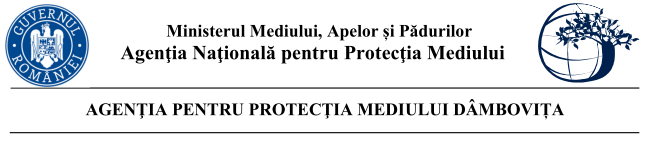 Nr. 1932/1050/.08.2023 Proiect DECIZIA ETAPEI DE ÎNCADRARENr.    din  .08.2023Ca urmare a solicitării de emitere a acordului de mediu adresate de ORASUL RACARI cu sediul în jud. Dâmbovița, orasul Racari, str. Ana Ipatescu nr. 155, înregistrată la Agenția pentru Protecția Mediului (APM) Dâmbovița cu nr. 1932 din 06.02.2023, în baza Legii nr. 292/2018 privind evaluarea impactului anumitor proiecte publice şi private asupra mediului şi a Ordonanţei de Urgenţă a Guvernului nr. 57/2007 privind regimul ariilor naturale protejate, conservarea habitatelor naturale, a florei şi faunei sălbatice, aprobată cu modificări şi completări prin Legea nr. 49/2011, cu modificările şi completările ulterioare,Agenția pentru Protecția Mediului (APM) Dâmbovița decide, ca urmare a consultărilor desfăşurate în cadrul şedinţei Comisiei de analiză tehnică din data de 06.07.2023, că proiectul  ”AMENAJAREA PARCULUI ORASENESC RACARI”, propus a fi amplasat în județul Dâmbovița, oras Racari, nu se supune evaluării impactului asupra mediului; nu se supune evaluării adecvate; nu se supune evaluării impactului asupra corpurilor de apă.Justificarea prezentei decizii:I. Motivele pe baza cărora s-a stabilit luarea deciziei etapei de încadrare in procedura de evaluare a impactului asupra mediului sunt următoarele:a) proiectul se încadrează în prevederile Legii nr. 292/2018 privind evaluarea impactului anumitor proiecte publice şi private asupra mediului, Anexa nr. 2, pct. 10, lit. b;b) impactul realizării proiectului asupra factorilor de mediu va fi redus pentru sol, subsol, vegetație, fauna si nesemnificativ pentru ape, aer si așezările umane;c) nu au fost formulate observaţii din partea publicului în urma mediatizării depunerii solicitării de emitere a acordului de mediu respectiv, a luării deciziei privind etapa de încadrare;1. Caracteristicile proiectuluimărimea proiectului: Terenul pentru implementarea proiectului are o suprafata de 16770 mp si apartine domeniului public al U.A.T Racari. Se propune realizarea accesului pietonal si accesul auto de pe o parte pe cealalta a paraului care traverseaza parcul – pod pietonal si pod carosabil realizat din structuri betonate, precum si modernizarea partiala a drumului local Strada Podul Barbierului. De asemenea, sunt prevazute lucrari de amenajare si protectie albiei si malurilor, prin executia de saltele, gabioane, decolmatari, sapaturi, diguiri, constructii transversale cu rol de stabilizare si caderi cu rolul de diminuare a pantei longitudinale, cu scopul de a amenaja sectorul de parau care traverseaza integral parcul, impartindu-1 in 2 zone distincte. Date de bilant ale planului general: S.teren.= 18182,65 mp; Sc/Sd anexa=99.65 mp; Sc/Sd amfiteatru = 328.35 mp: Gradene = 231.60 mp; Scena = 96.75 mp; Sc/Sd construita totala= 427.00 mp; P.O.T. propus = 2.34 %; C.U.T. propus = 0.02; Suprafata alei carosabile = 2821.21 mp; Suprafata piste de biciclisti= 918,02 mp; Suprafata alei pietonale = 1335,59 mp; Parcare 22 locuri; Suprafata spatii de recreere=1153,94 mp; Suprafata spatiu verde = 11536,39 mp. Parcul va fi amenajat atat din punct de vedere architectural, cat si din punct de vedere al instalatiilor aferente (instalatii electrice, instalatii sanitare, instalatii de telecomunicatii). Obiectul 1: Amenajare zona de agrement si promenada si loc de joaca Amenajarea parcului presupune crearea mai multor zone distincte care sa satisfaca atat toate categoriile de varsta dar si diferitele preocupari ale vizitatorilor, sectoare de odihna pasiva, sector pentru miscare, sector pentru  copii,  sector naturalistic ,sector dendrologic cu o diversitate mare de plante decorative, arbusti, flori. Vor predomina zonele acoperite cu vegetatie. Amenajare alei pietonale si parcare Au fost proiectate alei dimensionate corespunzator pentru asigurarea dublului sens, amplasate astfel incat sa evite incrucisarile, sa conduca la diversele zone cat mai simplu, sa corespunda normativelor de proiectare, sa fie accesibile pentru toate categoriile de varsta, pentru toate categoriile de persoane cu dizabilitati, carucioare copii sau alte dispozitive.  Pentru amenajarea prezentului obiectiv se propune urmatoarea solutie arhitecturala: alei pietonale cu urmatoarea structura de realizare – asfalt BAPC 8, beton B150,  balast compactat; alei carosabile cu urmatoarea structura de realizare - asfalt BAPC 16, asfalt BAD 22.4, piatra sparta,  balast compactat; pista de biciclisti cu urmatoarea structura de realizare  – asfalt BAPC 8, beton B150, balast compactat. Zona carosabila va cuprinde 22 de locuri de parcare. Aceasta va fi delimitata de cea pietonala, prin amplasarea de limitatoare de acces. Circulatiile pietonale vor fi continue, fara intreruperi ce pot constitui obstacole in calea persoanelor cu dizabilitati. Posibilele diferente de nivel vor fi racordate cu plan inclinat. De asemenea aleile au fost prevazute cu pista de biciclete asfaltata, 2 benzi de circulatie.  Amenajarea paraului Ilfovat.      Lucrarile de amenajare a albiei presupun lucrari de recalibrare si regularizare albie Valea Ilfovat pe un sector in lungime de 395 m situat pe toata zona limitrofa parcului, pornind din capatul amonte, de la podul DN 71 si pana la limita aval a parcului.Decolmatari, sapaturi, diguiri, constructii transversale cu rol de stabilizare a talvegului si caderi cu rolul de diminuare a pantei longitudinale, cu scopul de a amenaja sectorul de parau care se invecineaza cu parcul. Loc de joaca Spatiul  de joaca   cuprinde dotari specifice ansambluri de joaca in conformitate cu standardele europene.  Anexa  Spatiul administrativ cuprinde grupuri sanitare separate, spatiu tehnic pentru amplasarea grupului de pompare aferent sistem de irigare, un birou pentru administratorul parcului si o magazie pentru depozitarea diferitelor tipuri de unelte, echipamente de intretinere necesare toaletarii parcului. Retea sanitara Alimentarea cu apa se va realiza prin intermediul unui racord de la reteaua publica de alimentare cu apa. Apele uzate menajere, de la obiectele sanitare, sunt colectate prin intermediul coloanelor verticale si conductelor orizontale fiind directionate catre un bazin vidanjabil, prin intermediul conductelor si caminelor exterioare.  Apele meteorice provenite din ploi, sau din topirea zăpezilor de pe terasa clădirii sunt evacuate prin intermediul jgheaburilor si burlanelor pe spatiile inierbate.  Retea termica Incalzirea se va realiza prin intemediul unor radiatoare electrice.   Amfiteatru Se propune un amfiteatru ce va fi compus dintr-o scena si gradene care au la dispozitie o zona de garderoba. Forma amfiteatrului va fi una semi-rotunda. Accesul catre scena se face direct prin circulatia pietonala, el fiind amplasat in centrul parcului, impartind zona linistita de recreere, de zona de fitness, spatii de joaca si zona de agreement. Din punct de vedere constructiv, gradenele vor fi realizate din beton armat, sub forma de semicerc. Gradenele vor fi placate cu deck de lemn, doar pe zona de sezut. Structura in cadre se va realiza din stalpi si grinzi din beton armat.  Scena este realizata dintr-o placa din beton armat cu rezemare pe centura perimetrala a zonei de vestiare si va avea fundatii continue din beton armat. Pardoseala se va realiza din granit.  Fantana arteziana Fantana arteziana propusa prin proiect, se va realiza din beton armat, cu un bazin colector (in zona inferioara si de extremitate a fantanei) si un bazin colector de adancime mica (zona centrala), ce va tine in permanenta apa la nivelul superior. In bazinul central vor fi amplasate 7 tasnitoare cu doua unitati de dispersie a apei, ce vor fi distribuite sub forma de cerc, una dintre ele, cea mai mare, fiind amplasata in centrul fantanei. Scurgerea din bazinul central in cel colector, va fi de tip cascada.  Obiectul 2: Amenajare spatii verzi Spatii verzi Vegetatia va fi aleasa astfel incat sa separe diferitele zone. Se opteaza pentru amenajrea spatiilor verzi in stil mixt.Obiect 3: lmprejmuire Se propun imprejmuiri pe toate laturile amplasamentului. Imprejmuirea spatiului juridic, se va realiza cu plasa bordurata, panouri metalice, cu prindere pe stalpi metalici teava rectangulara 60x40x3. Fundatia se va realiza in solutie fundatii continue, soclu b.a cu o inaltime de H= 0.80 m, H= 0.40 m, raportata la CTN. Adancimea de fundare este de 0,80 m raportat la CTN existent.  Armarea soclului se va face cu bare independente BSt500C. Soclul va fi prevazut la partea superioara, cu o centura armata. Imprejmuire tip 1 realizata din plasa bordurata, cu o inaltime de 2.10 m, cu un soclu de 40 cm si o inaltime a plasei bordurate de 1.70 m. Imprejmuire tip 2 realizata din plasa bordurata, cu o inaltime de 2.00 m, cu un soclu de 80 cm si o inaltime a plasei bordurate de 1.20m. Imprejmuire tip 3 realizata din confectie metalica, cu o inaltime de 1.20 m, cu un soclu de 40 cm si o inaltime a plasei bordurate de 80 cm.  Obiect 4: Realizare pod pietonal si pod auto Se propune realizarea a doua traversari peste Valea Ilfovat: punte pietonala si pod carosabil, realizate din structuri betonate– pod pietonal si pod carosabil realizat din structuri betonate. Proiectul are in vedere lucrarile necesare executiei unui pod in Orasul Racari, precum si modernizarea partiala a drumului local Strada Podul Barbierului (rampe de acces si semnalizare verticala).        Pod pietonal Rampele de acces vor fi sustinute pe o lungime de 25.00m de zidurile intoarse din beton armat. Acestea s-au proiectat perpendiculare pa fata culeilor si face racordul cu carosabilul de pe rampe. Pentru realizarea investitiei se va utiliza reteaua de drumuri publice din zona, cu reglementarea circulatiei de catre antreprenor. Accesul principal catre amplasamentul lucrarilor se face până in oraşul Răcari, judeţul Dâmboviţa prin reteaua nationala de drumuri din zonă. De aici, traseul se continua prin intermediul drumului naţional DN 71 – Târgovişte- Sinaia, pana la intersectia cu Str. Podul Bărbierului. Pod carosabil Actualul proiect are in vedere lucrarile necesare executiei unui pod in Orasul Racari, precum si moderniarea partiala a drumului local Strada Ilfovăţului (rampe de acces si semnalizare verticala). De asemenea, sunt prevazute lucrari de amenajare si protectie albiei si malurilor, prin executia de saltele si gabioane.       Podul carosabil va avea o lungime totala de 14,20 m cu o singura deschidere de 8 m si lumina de 7 m, o parte carosabila  2 x 2,75 m, trotuar 1x1 m si pista biciclete 1x1 m.      Podul va avea pante transversale de tip acoperis, 2,5%.b) cumularea cu alte proiecte: nu este cazul;c) utilizarea resurselor naturale: se vor utiliza resurse naturale în cantităţi limitate, iar materialele necesare realizării proiectului vor fi preluate de la societăţi autorizate; d) producţia de deşeuri: deşeurile generate atât în perioada de constructie cât și în cea de funcționare vor fi stocate selectiv şi predate către societăţi autorizate din punct de vedere al mediului pentru activităţi de colectare/valorificare/eliminare; e) emisiile poluante, inclusiv zgomotul şi alte surse de disconfort: lucrările şi măsurile prevăzute în proiect nu vor afecta semnificativ factorii de mediu (aer, apă, sol, aşezări umane); f) riscul de accident, ţinându-se seama în special de substanţele şi de tehnologiile utilizate: în timpul lucrărilor de execuție pot apare pierderi accidentale de carburanți sau lubrefianți de la vehiculele si utilajele folosite; după punerea în funcțiune a obiectivului vor fi luate masuri de securitate si paza la incendii;2. Localizarea proiectelor2.1. utilizarea existentă a terenului: Conform Certificatului de Urbanism nr. 356 / 10.12.2021, terenul este situat în intravilanul orasului, categoria de folosință curți constructii;                                       2.2. relativa abundenţă a resurselor naturale din zonă, calitatea şi capacitatea regenerativă a acestora:  nu este cazul;2.3. capacitatea de absorbţie a mediului, cu atenţie deosebită pentru:zonele umede: nu este cazul;zonele costiere: nu este cazul;zonele montane şi cele împădurite: nu este cazul;parcurile şi rezervaţiile naturale: nu este cazul;ariile clasificate sau zonele protejate prin legislaţia în vigoare, cum sunt: proiectul nu este amplasat în sau în vecinătatea unei arii naturale protejate;f) zonele de protecţie specială, mai ales cele desemnate prin Ordonanţa de Urgenţă a Guvernului nr. 57/2007 privind regimul ariilor naturale protejate, conservarea habitatelor naturale, a florei şi faunei sălbatice, cu modificările şi completările ulterioare, zonele prevăzute prin Legea nr. 5/2000 privind aprobarea Planului de amenajare a teritoriului naţional – Secţiunea a III – a – zone protejate, zonele de protecţie instituite conform prevederilor Legii apelor nr. 107/1996, cu modificările şi completările ulterioare, şi Hotărârea Guvernului nr. 930/2005 pentru aprobarea Normelor speciale privind caracterul şi mărimea zonelor de protecţie sanitară şi hidrogeologică: proiectul nu este inclus în zone de protecţie specială desemnate;g) ariile în care standardele de calitate a mediului stabilite de legislaţie au fost deja depăşite: nu au fost înregistrate astfel de situaţii;  h) ariile dens populate: nu e cazul; i) peisajele cu semnificaţie istorică, culturală şi arheologică: nu este cazul; 3. Caracteristicile impactului potenţial:        a) extinderea impactului: aria geografică şi numărul persoanelor afectate: impactul va fi local, numai în zona de lucru, pe perioada execuţiei;    b) natura transfrontieră a impactului:  nu este cazul;    c) mărimea şi complexitatea impactului: impact relativ redus şi local atât pe perioada execuţiei proiectului;    d) probabilitatea impactului: impact cu probabilitate redusă pe parcursul realizării investiţiei, deoarece măsurile prevăzute de proiect nu vor afecta semnificativ factorii de mediu (aer, apă, sol, aşezări umane);    e) durata, frecvenţa şi reversibilitatea impactului: impact cu durată, frecvenţă şi reversibilitate reduse datorită naturii proiectului şi măsurilor prevăzute de acesta. II. Motivele pe baza cărora s-a stabilit ca proiectul propus nu intră sub incidenţa art. 28 din Ordonanţa de Urgenţă a Guvernului nr. 57/2007 privind regimul ariilor naturale protejate, conservarea habitatelor naturale, a florei şi faunei sălbatice, aprobată cu modificari și completari prin Legea nr. 49/2011, cu modificările şi completările ulterioare:a) amplasamentul propus nu se afla in interiorul sau în vecinatatea unei arii naturale protejate sau alte habitate sensibile.III. Motivele pe baza cărora s-a stabilit ca proiectul propus nu intra sub incidenta prevederilor art. 48 si 54 din Legea apelor nr. 107/1996, cu modificările şi completările ulterioare:     Conform procesului verbal nr. 322/AMM/ 16.06.2023, intocmit de Comisia de Analiza Tehnica a A.B.A. Arges-Vedea Pitesti, nu este necesara intocmire SEICA, avand in vedere ca lucrarile preconizate nu interfera cu niciun corp de apa de suprafata delimitat in Planul de Management actualizat 2022-2027. Freaticul atribuit in zona este ROAG02, evaluat cu stare buna dpdv cantitativ si calitativ.Condiţiile de realizare a proiectului:Titularul are obligaţia de a urmări modul de respectare a legislaţiei de mediu în vigoare pe toata perioada de execuţie a lucrărilor şi  după realizarea acestuia să ia toate măsurile necesare pentru a nu se produce poluarea apelor subterane, de suprafaţă, a solului sau a aerului.Respectarea condițiilor impuse prin avizele solicitate în Certificatul de Urbanism.Titularul are obligația respectării condițiilor impuse prin actele de reglementare emise/solicitate de alte autorități.Pentru  organizarea de şantier:depozitarea materialelor de construcţie şi a deşeurilor rezultate se va face în zone special amenajate fără să afecteze circulaţia în zonă;deşeurile menajere se vor colecta în europubelă şi se vor preda către unităţi autorizate;se va avea în vedere scăderea concentratiei de pulberi în suspensie în aer, se vor stropi suprafețele de teren și se vor curăța corespunzător mijlocele de transport la ieșirea de pe șantier;se vor lua măsuri de acoperire, îngrădire, închidere a stocurilor de materiale de construcție sau deșeuri, pentru prevenirea împrăștierii cauzată de vânt;se va avea în vedere oprirea motoarelor tuturor vehiculelor aflate în stationare, în zona șantierului;utilajele de construcţii se vor alimenta cu carburanţi numai în zone special amenajate fără a se contamina solul cu produse petroliere; nu se vor stoca carburanţi și substanţe periculoase în zona aferentă amplasamentului;întreţinerea utilajelor/mijloacelor de transport (spălarea lor, efectuarea de reparaţii, schimburile de ulei) se vor face numai la service-uri/baze de producţie autorizate;toate echipamentele mecanice trebuie să respecte standardele referitoare la emisiile de zgomot în mediu conform H.G. nr. 1756/2006 privind emisiile de zgomot în mediu produse de echipamentele destinate utilizării în exteriorul clădirilor; prin organizarea de şantier nu se vor ocupa suprafeţe suplimentare de teren, faţă de cele planificate pentru realizarea proiectului; nu se vor crea depozite de balast, materiale de construcții pe suprafeţe situate în afara amplasamentului;pentru lucrările specifice de şantier se vor utiliza toalete ecologice;Protecţia calităţii apelor: Beneficiarul va respecta conditiile din avizul de gospodarire a apelor nr...din data de......Sa anunte la ABA Arges-Vedea-S.H.I. Vacaresti,  cu 10 zile inainte, data de incepere a executiei lucrarilor;Sa intocmeasca cu ABA Arges-Vedea- S.H.I. Vacaresti, inainte de inceperea executiei lucrarilor, procesul verbal de primire-predare a tronsonului de albie ce va fi afectat de lucrarile avizate (in care se va stabili si fluxul informational pentru avertizare in caz de ape mari); Pe intreaga perioada de executie a lucrarilor sa se asigure scurgerea apelor mari in albie, interzicandu-se depozitarea de pamant, materiale de constructie, etc. care pot obtura sectiunile de curgere;Pe durata executiei lucrarilor, in caz de poluari accidentale, beneficiarul lucrarii va anunta ABA Arges-Vedea si va interveni imediat in conformitate cu prevederile planului propriu de interventie in caz de poluari accidentale;Sa intretina albia si sa asigure sectiunea optima de scurgere a apelor in zona de influenta a podului conform Legii Apelor nr. 107/1996 cu modificarile si completarile ulterioare, art. 33, alin 61;Sa nu afecteze prin  lucrarile avizate obiective si alte  proprietati particulare existente in zona;Sa nu solicite despagubiri la A.B.A. Arges-Vedea in cazul producerii de viituri care duc la afectarea  lucrarilor proiectate;Sa urmareasca permanent si in special dupa viituri, evolutia albiei  si starea tehnica a lucrarilor  in vederea luarii masurilor de punere in siguranta;Sa monteze o mira hidrometrica pe infrastructura podului, amplasarea si montarea acesteia se va face impreuna cu specialistii de la Statia hidrologica din zona (S.H.I. Vacaresti) pe baza de proces verbal;       Protecţia aeruluiÎn perioada de construire:materialele de construcţie se vor depozita în locuri închise şi ferite de acţiunea vântului, pentru evitarea dispersiei particulelor de praf, ciment, var etc.;materialele de construcţie se vor manipula în aşa fel încât să se reducă la minim nivelul de particule ce pot fi antrenate de curenţii atmosferici;emisiile de poluanţi rezultaţi de la vehiculele rutiere trebuie să se încadreze în normele tehnice privind siguranţa circulaţiei rutiere şi protecţiei mediului, verificaţi prin inspecţia tehnică periodică; cantităţile anuale de poluanţi emişi din activitatea de transport se calculează folosind metodologia specifică;concentraţiile noxelor emise de la motoarele termice care funcţionează pe motorină nu vor depăşi limitele maxime admise de H.G. 743/2002;în perioadele secetoase şi ori de câte ori este nevoie  se vor umecta căile de acces pentru evitarea poluării cu praf; În perioada de funcționare se va asigura funcționarea optimă a tuturor instalațiilor;Protecția împotriva zgomotului - 	toate echipamentele mecanice trebuie să respecte standardele referitoare la emisiile de zgomot în mediu conform H.G. nr. 1756/2006 privind emisiile de zgomot în mediu produse de echipamentele destinate utilizării în exteriorul clădirilor;- 	în timpul execuţiei proiectului nivelul de zgomot echivalent se va încadra în limitele SR 10009:2017/C91:2020 – Acustica - limite admisibile ale nivelului de zgomot din mediul ambiant, STAS 6156/1986 - Protecţia împotriva zgomotului in construcţii civile si social - culturale şi OM nr. 119/2014 pentru aprobarea Normelor de igienă şi sănătate publica privind mediul de viaţă al populaţiei, respectiv:65 dB - la limita zonei funcţionale a amplasamentului;55 dB în timpul zilei/45 dB noaptea (orele 23.00-7.00)  – la fațada clădirilor învecinate, considerate zone protejate;35 dB in timpul zilei/30 dB noaptea (orele 23.00-7.00) în interiorul zonelor funcționale ale clădirilor de locuit considerate zone protejate, aflate in zona de impact a activității desfășurate pe amplasamentul autorizat. Protecţia solului -    a)În perioada de construire-   nu vor fi afectate suprafeţe suplimentare acoperite cu vegetaţie, faţă de cele prevăzute în proiect;mijloacele de transport vor fi asigurate astfel încât să nu existe pierderi de material sau deşeuri în timpul transportului;utilajele de construcţii se vor alimenta cu carburanţi numai în zone special amenajate fără a se contamina solul cu produse petroliere;întreţinerea utilajelor/mijloacelor de transport (spălarea lor, efectuarea de reparaţii, schimburile de ulei) se vor face numai la service-uri/baze de producţie autorizate;alimentarea cu carburanţi a mijloacelor de transport se va face de la staţii de distribuţie carburanţi autorizate, iar pentru utilaje alimentarea se va face numai cu respectarea tuturor normelor de protecţie  mediului;se vor amenaja spaţii amenajate corepunzător pentru depozitarea materialelor de construcţie şi pentru depozitarea temporară a deşeurilor generate;se interzice poluarea solului cu carburanţi, uleiuri uzate în urma operaţiilor de staţionare, aprovizionare, depozitare sau alimentare cu combustibili a utilajelor şi a mijloacelor de transport sau datorită funcţionării necorespunzătoare a acestora;  b) În perioada de funcţionare      -   se vor amenaja spaţii pentru stocarea temporară a deşeurilor generate din activitate;- la finalizarea proiectului se vor reface suprafețele de teren afectate si se vor evacua deșeurile rezultate conform contract cu societati specializate și autorizate;-  la încheierea lucrărilor, suprafețele ocupate temporar vor fi aduse la starea inițială.Modul de gospodărire a deşeurilorAtât în perioada de construire cât și în cea de funcționare titularul are obligația respectării prevederilor Ordonaţei de Urgenţă a Guvernului României  privind  protecţia mediului nr. 195/2005, aprobată cu modificări şi completări  prin Legea 265/2006, cu modificările şi completările ulterioare precum și ale a OUG 92/2021 privind regimul deșeurilor, aprobata prin Legea 17/2023.       - se va efectua colectarea selectivă/valorificarea/eliminarea finală a deşeurilor generate, prin societăţi autorizate din punct de vedere al protecţiei mediului, pe baza de contract;- transportul deşeurilor la operatorul economic autorizat pentru colectare/valorificare/ eliminare se va face cu respectarea prevederilor H.G. nr. 1061/2008, privind transportul deşeurilor periculoase şi nepericuloase pe teritoriul României şi cu mijloace de transport adecvate, care să respecte normele ADR;- se vor asigura spatii special amenajate pentru colectarea selectiva a deșeurilor generate, pana la predarea acestora operatorilor economici autorizați pentru eliminare/valorificare;-  este interzisă depozitarea deşeurilor direct pe sol;b) În perioada de funcţionare- preluarea ritmică a deşeurilor rezultate pe amplasament, evitarea depozitării necontrolate a acestora;- se vor încheia contracte cu o societati specializate, autorizate pentru gestionarea corespunzătoare a deșeurilor produse;-  se va menţine curăţenia în spaţiul destinat depozitării, fiind interzisă arderea lor în recipienţii de colectare precum şi aruncarea lor lângă recipienţii de colectare sau depozitarea lor pe domeniul public;- este interzisă abandonarea deşeurilor sau depozitarea în locuri neautorizate; pe durata transportului deşeurile vor fi însoţite de documente din care să rezulte deţinătorul, destinatarul, tipul deşeurilor, locul de încărcare, locul de destinaţie, cantitatea;Lucrări de refacere a amplasamentului-  în cazul unor poluări accidentale se va reface zona afectată;- la încetarea activităţii se vor dezafecta construcţiile/instalaţiile existente şi se va readuce terenul la starea inițială în vederea utilizării ulterioare a terenului;MonitorizareaÎn timpul implementării proiectului: în scopul eliminării eventualelor disfuncţionalităţi, pe întreaga durată de execuţie a lucrărilor vor fi supravegheate:- respectarea cu stricteţe a limitelor şi suprafeţelor;- modul de depozitare a materialelor de construcţie;- respectarea rutelor alese pentru transportul materialelor de construcţie;- respectarea normelor de securitate a muncii;- respectarea măsurilor de reducere a poluării;- refacerea la sfârşitul lucrărilor a zonelor afectate de lucrările de organizare a şantierului;- nivelul de zgomot – în cazul apariţiei sesizărilor din partea populaţiei datorate depăşirii limitelor admisibile se vor lua măsuri organizatorice şi/sau tehnice corespunzătoare de atenuare a impactului.Proiectul propus nu necesită parcurgerea celorlalte etape ale procedurilor de evaluare a impactului asupra mediului, evaluarea adecvată si evaluarea impactului asupra corpurilor de apă.Prezenta decizie este valabilă pe toată perioada de realizare a proiectului, iar în situaţia în care intervin elemente noi, necunoscute la data emiterii prezentei decizii, sau se modifică condiţiile care au stat la baza emiterii acesteia, titularul proiectului are obligaţia de a notifica autoritatea competentă emitentă.Orice persoană care face parte din publicul interesat şi care se consideră vătămată într-un drept al său ori într-un interes legitim se poate adresa instanţei de contencios administrativ competente pentru a ataca, din punct de vedere procedural sau substanţial, actele, deciziile ori omisiunile autorităţii publice competente care fac obiectul participării publicului, inclusiv aprobarea de dezvoltare, potrivit prevederilor Legii contenciosului administrativ nr. 554/2004, cu modificările şi completările ulterioare.Se poate adresa instanţei de contencios administrativ competente şi orice organizaţie neguvernamentală care îndeplineşte condiţiile prevăzute la art. 2 din Legea nr. 292/2018 privind evaluarea impactului anumitor proiecte publice şi private asupra mediului, considerându-se că acestea sunt vătămate într-un drept al lor sau într-un interes legitim.Actele sau omisiunile autorităţii publice competente care fac obiectul participării publicului se atacă în instanţă odată cu decizia etapei de încadrare, cu acordul de mediu ori, după caz, cu decizia de respingere a solicitării de emitere a acordului de mediu, respectiv cu aprobarea de dezvoltare sau, după caz, cu decizia de respingere a solicitării aprobării de dezvoltare.Înainte de a se adresa instanţei de contencios administrativ competente, persoanele prevăzute la art. 21 din Legea nr. 292/2018 privind evaluarea impactului anumitor proiecte publice şi private asupra mediului au obligaţia să solicite autorităţii publice emitente a deciziei prevăzute la art. 21 alin. (3) sau autorităţii ierarhic superioare revocarea, în tot sau în parte, a respectivei decizii. Solicitarea trebuie înregistrată în termen de 30 de zile de la data aducerii la cunoştinţa publicului a deciziei.Autoritatea publică emitentă are obligaţia de a răspunde la plângerea prealabilă prevăzută la art. 22 alin. (1) în termen de 30 de zile de la data înregistrării acesteia la acea autoritate.Procedura de soluţionare a plângerii prealabile prevăzută la art. 22 alin. (1) este gratuită şi trebuie să fie echitabilă, rapidă şi corectă.Prezenta decizie poate fi contestată în conformitate cu prevederile Legii nr. 292/2018 privind evaluarea impactului anumitor proiecte publice şi private asupra mediului şi ale Legii nr. 554/2004, cu modificările şi completările ulterioare.DIRECTOR EXECUTIV,Laura Gabriela BRICEAGȘef Serviciu A.A.A.   Maria MORCOAȘE                                                                   Intocmit,                consilier  A.A.A  Mădălina CURSARUp. Șef Serviciu C.F.M.      Dorela MIRICA 	consilier C.F.M Cornelia VLAICU             